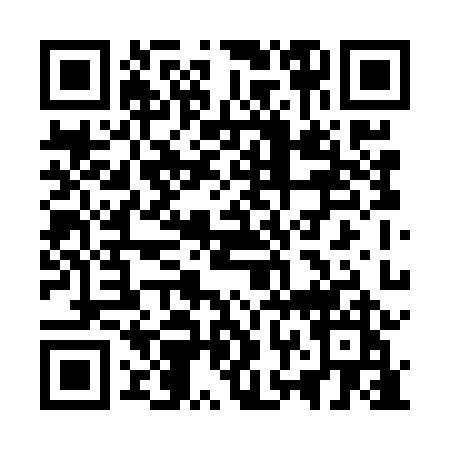 Prayer times for Krakowiec-Gorki Zachodnie, PolandWed 1 May 2024 - Fri 31 May 2024High Latitude Method: Angle Based RulePrayer Calculation Method: Muslim World LeagueAsar Calculation Method: HanafiPrayer times provided by https://www.salahtimes.comDateDayFajrSunriseDhuhrAsrMaghribIsha1Wed2:285:0612:425:538:1910:482Thu2:275:0412:425:548:2110:493Fri2:265:0212:425:558:2210:504Sat2:255:0012:425:568:2410:505Sun2:254:5812:425:578:2610:516Mon2:244:5612:425:588:2810:527Tue2:234:5412:425:598:3010:538Wed2:224:5212:416:008:3210:539Thu2:214:5012:416:018:3310:5410Fri2:214:4912:416:028:3510:5511Sat2:204:4712:416:038:3710:5612Sun2:194:4512:416:048:3910:5613Mon2:184:4312:416:058:4010:5714Tue2:184:4112:416:068:4210:5815Wed2:174:4012:416:078:4410:5916Thu2:164:3812:416:088:4610:5917Fri2:164:3612:416:098:4711:0018Sat2:154:3512:416:108:4911:0119Sun2:144:3312:426:118:5011:0220Mon2:144:3212:426:128:5211:0221Tue2:134:3012:426:138:5411:0322Wed2:134:2912:426:148:5511:0423Thu2:124:2812:426:158:5711:0524Fri2:124:2612:426:168:5811:0525Sat2:114:2512:426:179:0011:0626Sun2:114:2412:426:189:0111:0727Mon2:114:2212:426:189:0311:0728Tue2:104:2112:426:199:0411:0829Wed2:104:2012:426:209:0511:0930Thu2:094:1912:436:219:0711:0931Fri2:094:1812:436:219:0811:10